New Membership Application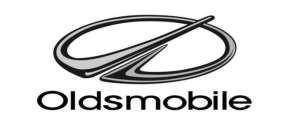 2018Oldsmobile Club of Southern California 	New	 	Renewal	An Open Invitation toReferred:Karon…...Membership#_______Name _______________________	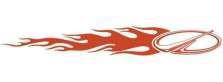 Address______________	_____________________________ Email 	 Your Newsletters will be sent via email. Telephone:	 List the Oldsmobile’s you OwnOutside of the U.S. is slightly higher Please            allow several weeks for processing. RemitFunds only.Mail to: Oldsmobile Club of Southern CaliforniaP.O. Box 1083Orange, CA 92856Makes Checks payable to:So Cal Old’s Club of CAOur website: www.socaloldsmobile.comLook for us on Facebook	           Join TheOldsmobile Club of AmericaPlease send your check for OCA   membership to the P.O. box below.An Award-winning monthly publicationFree Classified advertisingMembership in an organization which is more than 45 years old and has over 5,700 members.Website: www.oldsmobileclub.orgDiscounts on books and literature through OCA.An exciting National Meet each yearClub advisor program.Fellowship and friendship with Membership in OCA is Optional/not required.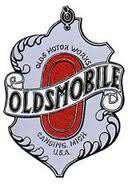 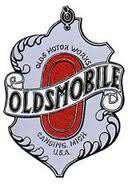 Club of Southern California….is one of the largest chapters of the Oldsmobile Club of America. Members in our chapter desire to participate in various events with other local Oldsmobile enthusiasts.Meetings are held once a month to plan tours, picnics, shows, events and to hear guest speakers. These meetings are open to all local club members and interested prospective members.You will receive a local chapter Newsletter “The Rocket Circle” via email. If you join the National Club you will get the national magazine “Journey with Olds” magazine. We host an annual car show with “National Show” judging standards. To help you learn what it takes to score well in all judged areas of your vehicle.We are here to help you with all aspects of owning your Oldsmobile’s.Local chapter members have the option and we recommend that you join the National Chapter.	Annual Membership:Primary Member:	     $15.00OCSC for 2018Associate Members:               $ 3.00 